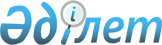 О маркировке отдельных видов подакцизных товаров марками акцизного сбора
					
			Утративший силу
			
			
		
					Постановление Правительства Республики Казахстан от 21 июня 2001 года N 846. Утратило силу - постановлением Правительства РК от 8 августа 2003 г. N 792



      В целях предотвращения нелегального производства и оборота отдельных видов подакцизных товаров, совершенствования порядка маркировки подакцизных товаров марками акцизного сбора Правительство Республики Казахстан постановляет: 



      1. Ввести с 1 июля 2001 года обязательную маркировку марками акцизного сбора нового образца подакцизных товаров согласно приложениям 1 и 2. 



      2. Сохранить маркировку табачных изделий марками акцизного сбора образца 1997 года. 



      3. Установить, что реализация подакцизных товаров отечественного и импортного производства (согласно приложениям 1 и 2) осуществляется только с марками акцизного сбора образца 2001 года: 



      1) производителями и импортерами подакцизных товаров - с 1 июля 2001 года; 



      2) юридическими и физическими лицами, осуществляющими хранение и реализацию подакцизных товаров, - с 1 октября 2001 года. 



      4. Определить, что маркировку подакцизных товаров (согласно приложениям 1 и 2) акцизными марками нового образца осуществляют отечественные товаропроизводители и импортеры подакцизной продукции. 



      5. Министерству государственных доходов Республики Казахстан: 



      заключить договор с Банкнотной фабрикой Национального Банка Республики Казахстан на изготовление марок акцизного сбора нового образца для маркировки подакцизных товаров согласно приложениям 1 и 2, а также на изготовление марок акцизного сбора для маркировки подакцизных товаров согласно приложению 3; 



      обеспечить сбор заявок от производителей и импортеров на приобретение марок акцизного сбора на 2001 год, с обязательным ведением учета контрактов по импортируемым подакцизным товарам; 



      услуги по хранению и транспортировке марок акцизного сбора подакцизной продукции производить за счет средств, предусмотренных в смете финансирования Министерства государственных доходов Республики Казахстан. 



      6. Агентству Республики Казахстан по регулированию естественных монополий, защите конкуренции и поддержке малого бизнеса обеспечить утверждение цен и контроль за правильностью применения цен на марки акцизного сбора нового образца, применяемых Банкнотной фабрикой Национального Банка Республики Казахстан при расчетах с Министерством государственных доходов Республики Казахстан. 



      7. Юридическим и физическим лицам, осуществляющим деятельность в сфере производства и оборота подакцизных товаров, подлежащих маркировке марками акцизного сбора нового образца, провести инвентаризацию подакцизных товаров по перечню в соответствии с приложениями 1 и 2 по состоянию на 1 июля 2001 года. 



      8. Стоимость марок акцизного сбора образца 1999 года (за исключением налога на добавленную стоимость, уплаченного по ним), которыми были промаркированы подакцизные товары (за исключением табачных изделий) на дату проведения инвентаризации, а также стоимость неиспользованных марок акцизного сбора образца 1999 года, имеющихся в остатке на дату проведения инвентаризации, подлежат отнесению на затраты производства и обращения отечественных товаропроизводителей и импортеров. 



      9. Стоимость изготовления акцизных марок подлежит отнесению на затраты производства и обращения. 



      10. Нарушение правил ввоза и реализации подакцизных товаров, подлежащих обязательной маркировке марками акцизного сбора, влечет за собой ответственность, предусмотренную законодательными актами Республики Казахстан. 



      11. Признать утратившим силу постановление Правительства Республики Казахстан от 19 апреля 1999 года N 431 
 P990431_ 
 "О маркировке отдельных видов подакцизных товаров марками акцизного сбора" (САПП Республики Казахстан, 1999 г., N 13, ст. 130). 



      12. Настоящее постановление вступает в силу со дня подписания и подлежит опубликованию. 


     

Премьер-Министр




     Республики Казахстан 



                                   Приложение 1



                                   к постановлению Правительства



                                   Республики Казахстан



                                   от 21 июня 2001 года N 846




                              

Перечень 




                отечественных подакцизных товаров,




           подлежащих маркировке марками акцизного сбора




                           нового образца



     1. Водка



     2. Ликеро-водочные изделия



     3. Крепленые напитки, крепленые соки и бальзамы



     4. Вина



     5. Коньяки



     6. Шампанские вина


                                     Приложение 2 



                                     к постановлению Правительства



                                     Республики Казахстан 



                                     от 21 июня 2001 года N 846




                               

Перечень 




                  импортируемых подакцизных товаров,




               подлежащих маркировке марками акцизного




                        сбора нового образца

 


--------------------------------------------------------------------



Код товарной номенклатуры           Наименование товара



внешнеэкономической деятельности    



--------------------------------------------------------------------


Из 2204 (кроме 220430), 2205,    Вина, шампанские вина 


220600*      


Из 2208*                         Водка, ликеро-водочные изделия,



                                 крепленые напитки, крепленые соки,



                                 бальзамы, коньяки



--------------------------------------------------------------------


     Примечание. *Номенклатура товаров определяется как кодом, так и наименованием товаров.  


                                    Приложение 3 



                                    к постановлению Правительства



                                    Республики Казахстан  



                                    от 21 июня 2001 года N 846




                              

Перечень 




                   отечественных и импортируемых




               табачных изделий, подлежащих маркировке 




                       марками акцизного сбора 

    


     1. Отечественные табачные изделия. 


     Сноска. В пункт 1 внесены изменения - постановлением Правительства РК от 8 ноября 2001 г. N 1421 (вступает в силу с 1 мая 2002 года)  
 P011421_ 
  .     


     2. Импортируемые табачные изделия. 


     2402                Табачные изделия, прочие изделия,         



                         содержащие табак

					© 2012. РГП на ПХВ «Институт законодательства и правовой информации Республики Казахстан» Министерства юстиции Республики Казахстан
				